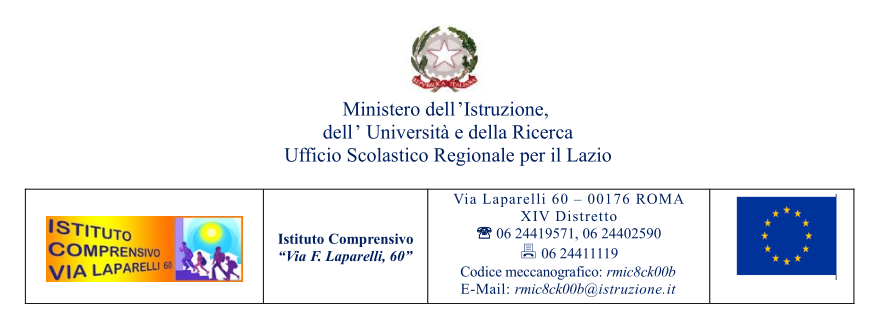 DOMANDA PER SVOLGERE FUNZIONE STRUMENTALE/MEMBRO DI COMMISSIONEAl Dirigente Scolastico dell’IC via Laparelli 60 RomaIl docente ...............................................................di……......................... plesso………............……….......fa domanda per assumere l’incarico diFunzione strumentale nell’area (selezionare) per l’a.s. …….........................INCLUSIONE PRIMARIA 			INCLUSIONE SECONDARIA PTOF					ALTRO (specificare:....................................)CONTINUITA' SECONDARIA		ORIENTAMENTO			TECNOLOGIASUPPORTO OO.CC.				INVALSI				CONTINUITA' PRIMARIAMembro di commissione nell'area (selezionare) per l’a.s. …….........................INCLUSIONE PRIMARIA (specificare area DSA/BES, NON ITALOFONI, PROGETTI) INCLUSIONE SECONDARIA (specificare area DSA/BES, NON ITALOFONI, PROGETTI)PTOF			CONTINUITA' PRIMARIA 			CONTINUITA' SECONDARIAORIENTAMENTO 		TECNOLOGIA 				SUPPORTO OO.CC.INVALSI			ALTRO (specificare: ....................................) A tal fine dichiara di aver svolto nella scuola le seguenti attività e il possesso di titoli (BARRARE CASELLE):Dichiara inoltre: 1) di essere in possesso dei seguenti titoli di studio:laurea in ………………………diploma in ………………altro..............................2) di essere in servizio dal ....…………......3) di essere disposto a prestare servizio nella scuola di appartenenza per l’intera durata dell’incaricoRoma, 	FirmaAREAF.S.MEMBRO DI COMMISSIONETITOLI PROFESSIONALITITOLI CULTURALIINCLUSIONEPTOFCONTINUITA'ORIENTAMENTOTECNOLOGIASUPPORTO OO.CC.INVALSIALTRO: ............................